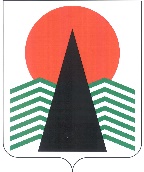 АДМИНИСТРАЦИЯ  НЕФТЕЮГАНСКОГО РАЙОНАпостановлениег.НефтеюганскО дополнительных мерах по предотвращению завоза и распространения 
новой коронавирусной инфекции, вызванной COVID-2019, 
на территории Нефтеюганского районаВ соответствии с Федеральными законами от 21.11.1994 № 68-ФЗ «О защите населения и территорий от чрезвычайных ситуаций природного и техногенного характера», от 30.03.1999 № 52-ФЗ «О санитарно-эпидемиологическом благополучии населения», Указом Президента Российской Федерации от 11.05.2020 № 316 
«Об определении порядка продления действия мер по обеспечению санитарно-эпидемиологического благополучия населения в субъектах Российской Федерации 
в связи с распространением новой коронавирусной инфекции (COVID-19)», Законом Ханты-Мансийского автономного округа – Югры от 16.10.2007 № 135-оз «О защите населения и территорий Ханты-Мансийского автономного округа – Югры 
от чрезвычайных ситуаций межмуниципального и регионального характера», постановлением Губернатора Ханты-Мансийского автономного округа – Югры 
от 04.02.2022 № 6 «О дополнительных мерах по предотвращению завоза 
и распространения новой коронавирусной инфекции, вызванной COVID-2019, 
в Ханты-Мансийском автономном округе – Югре»,  п о с т а н о в л я ю:Установить запрет на проведение в Нефтеюганском муниципальном районе Ханты-Мансийского автономного округа – Югры зрелищно-развлекательных мероприятий, за исключением:спектаклей, концертов в закрытых залах, работы театров, кинотеатров (которые осуществляют деятельность с учетом заполняемости зрителями не более 30 % 
от общей вместимости зала); музеев, галерей, библиотек (которые осуществляют деятельность только 
для индивидуальных групп посетителей численностью не более 10 человек); культурных мероприятий межрегионального, всероссийского 
и международного уровня;физкультурных, спортивных мероприятий в закрытых помещениях, которые проводятся без участия зрителей; физкультурных, спортивных мероприятий межрегионального, всероссийского 
и международного уровня, которые могут проводиться с заполнением трибун 
не более 30 %.Правовые акты администрации Нефтеюганского района, устанавливающие меры по предотвращению завоза и распространения новой коронавирусной 
инфекции, вызванной COVID-19, действуют в части, не противоречащей настоящему постановлению.Настоящее постановление подлежит размещению на официальном сайте органов местного самоуправления Нефтеюганского района.Контроль за выполнением настоящего постановления возложить 
на заместителей главы Нефтеюганского района по направлениям деятельности.Глава района							 А.А.Бочко07.02.2022№ 131-па№ 131-па